Funktionsbeschreibung / Instruction Manual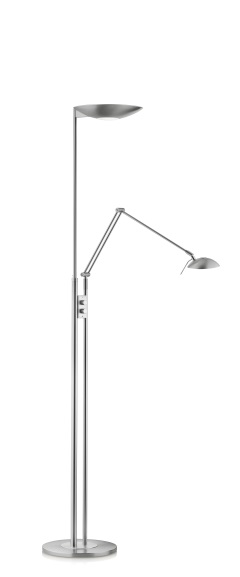 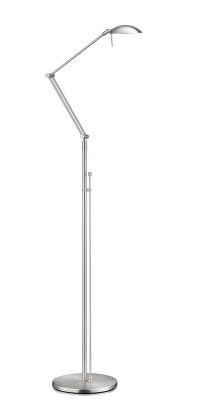 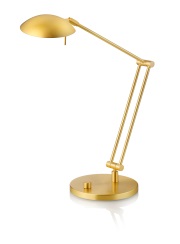 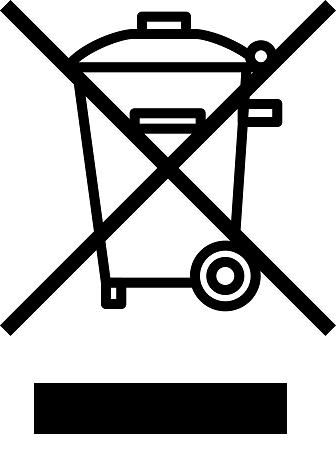 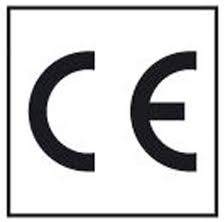 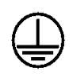 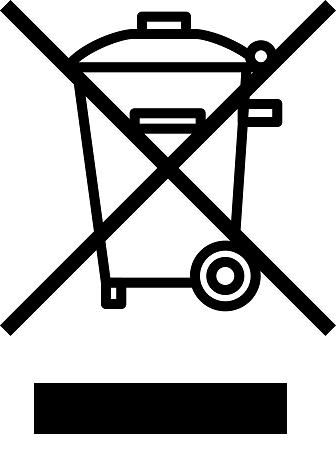 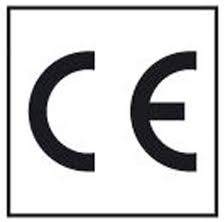 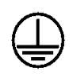 41.960.xx				41.957.xx				61.619.xxStehleuchte / floor lamp			Stehleuchte / floor lamp			Tischleuchte / table lampUplight: 25W, 2700K, 4500lm		8,5W, 2900K, 965lm			8,5W, 2900K, 965lmAusleger: 8,5W, 2700K, 1.115 lm							07/2015Ein- / Aus-SchaltenDimmen:Switch on / offDimm-funcition:Durch Drehen des Dimmerknopfes  im Leuchtenschaft wird die Lichtquelle ein- und ausgeschaltet und gedimmt.Turn button at lamp for switch on / off or dimming.Pflege:Preservation of lamp:Zur Pflege der Leuchten benutzen Sie bitte ein weiches,   trockenes Baumwolltuch. Starke Verschmutzungen entfernen  Sie bitte mit einem Stark ausgewrungenen, leicht feuchten  Fensterleder. Verwenden Sie auf keinen Fall Reinigungsmittel  oder chemische Zusatzstoffe, da diese die Oberfläche und Lackschicht der Leuchte beschädigen könnten.To the care of the lamps you use please a soft, dry cotton cloth. You remove strong soiling please with a very wrung out, slightly  humid chamois. Use by no means cleaning agent or chemical  additives, because this could damage the surface and varnish  layer of the lamp.